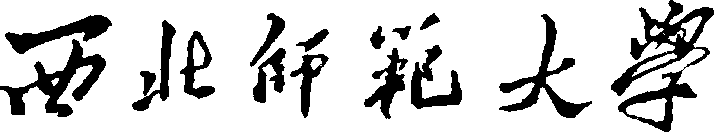 硕士研究生入学统一考试《美术理论综合》科目大纲（科目代码：524）学院名称（盖章）：  美术学院                  学院负责人（签字）：                      编  制  时   间： 2023年6月28日《美术理论综合》考试大纲(科目代码：524)课程性质：美术理论是艺术学美术方向各专业的基础课。美术理论是以马克思主义的立场、观点和方法为指导，以美术现状、美术历史为研究对象，科学、系统地阐明美术理论的基本概念及其发展规律的学科。考试内容：第一章  美术本质与美术特征一、美术的社会本质1.美术在社会中的基本位置；2.美术与其它意识形态的关系；3.美术对社会生活的反映二、美术的认识本质1.美术对客观世界的认识 ；2.美术反映世界的形象性；3.美术反映世界的真实性三、美术的审美本质1.现实美与艺术美；2.美术的审美特征；3.美术的审美情感第二章  美术门类与美术特征一、美术的门类划分美术的发展和门类划分方式二、美术的主要门类1.绘画；2.雕塑；3.建筑；4.工艺；5.综合媒体第三章  美术发生与美术发展一、美术的发生1.美术发生的研究途径；2.美术发生的主要观点；3.美术发生的历史过程二、美术的发展1.美术发展的理论观点；2.美术发展的终极原因；3.美术继承与美术创新三、美术的发展表现1.民族美术的多元存在；2.美术的世界性与民族性；3.中国当代美术的多样化第四章  美术家与美术创作一、美术家1.美术家的主体性；2.美术家的社会性；3.美术家的素养二、美术创作1.美术的生活体验；2.美术构思与表现；3.美术创作的心理思维三、美术创作方法1.美术创作方法；2.美术创作方法的多样形态；3.美术创作流派与美术思潮第五章  美术作品与作品属性一、美术作品的构成1.美术作品的内容；2.美术作品的形式； 3.美术作品内容与形式的关系二、美术作品的属性1.美术作品的意蕴；2.美术作品的风格；3.美术作品的商品属性三、美术作品的艺术美1.艺术美与形式美；2.艺术美的条件；3.艺术美的实质第六章 美术接受与美术批评一、美术接受1.美术的社会功能；2.美术接受的特征；3.美术接受的环境二、美术欣赏1.美术欣赏的特征；2.美术欣赏的过程；3.美术欣赏的共鸣三、美术批评1.美术批评的特征；2.美术批评的作用；3.美术批评的方式参考书目：《美术概论》，王宏建、袁宝林主编，高等教育出版社，2006年。